РАСПОРЯЖЕНИЕот 26.04.2023 г.                                                                                                    №21/1-рс. КалининоОб утверждении доклада по итогам обобщения правоприменительной практики осуществления  муниципального  контроля в сфере благоустройства на территории муниципального образования Калининский сельсовет за 2022 год.         В соответствии со статьей 47 Федерального закона от 31.08.2020 года № 248-ФЗ «О государственном контроле (надзоре) и муниципальном контроле в Российской Федерации», Федерального закона от 06.10.2003 года № 131-ФЗ «Об общих принципах организации местного самоуправления в Российской Федерации», Решение Совета депутатов Калининского сельсовета Усть-Абаканского района Республики Хакасия от 10.12.2021 № 40 «Об утверждении Положения о муниципальном контроле в сфере благоустройства на территории муниципальном образовании Калининский сельсовет»:1. Утвердить прилагаемый доклад по итогам обобщения правоприменительной практики осуществления муниципального контроля в сфере благоустройства на территории муниципального образования Калининский сельсовет за 2022 год, согласно приложению.2. Настоящее распоряжение опубликовать на официальном веб - сайте администрации Калининского сельсовета в разделе муниципальный контроль http://mo-kalinino.org Глава Калининского сельсовета                                                И.А.СажинПриложение к распоряжению администрации Калининского сельсоветаот 26.04.2023 года № 21/1-рДоклад о правоприменительной практике при осуществлении администрацией Калининского сельсовета  Усть-Абаканского района Республики Хакасия муниципального контроля в сфере благоустройства за 2022 г.Настоящий доклад подготовлен в соответствии с частью 3 статьи 47 Федерального закона от 31.07.2020 № 248-ФЗ «О государственном контроле (надзоре) и муниципальном контроле в Российской Федерации», постановлением Правительства Российской Федерации от 07.12.2020г. № 2041 «Об утверждении требований к подготовке докладов о видах государственном контроле (надзора), муниципального контроля и сводного доклада о государственном контроле (надзоре), муниципальном контроле в Российской Федерации».1. Общие сведения о муниципальном жилищном контроле на территории муниципального образования Калининский сельсоветМуниципальный жилищный контроль на территории муниципального образования осуществлялся на основании следующих нормативных правовых актов: -Федерального закона от 31.07.2020 № 248-ФЗ «О государственном контроле (надзоре) и муниципальном контроле в Российской Федерации»;-Федерального закона от 06.10.2003 № 131-ФЗ «Об общих принципах организации местного самоуправления в Российской Федерации»;-Устава муниципального образования Калининский сельсовет Усть-Абаканского  района Республики Хакасия;- решения Совета депутатов муниципального образования Калининский сельсовет Усть-Абаканского района Республики Хакасия от 10.12.2021 № 40 «Об утверждении Положения о муниципальном контроле в сфере благоустройства на территории муниципальном образовании Калининский сельсовет».Предметом муниципального контроля в сфере благоустройства на территории муниципального образования Калининский сельсовет Усть-Абаканского района Республики Хакасия являлось соблюдение юридическими лицами, индивидуальными предпринимателями, гражданами (далее – контролируемые лица) Правил благоустройства территории муниципального образования Калининский сельсовет, требований к обеспечению доступности для инвалидов объектов социальной, инженерной и транспортной инфраструктур и предоставляемых услуг.    Объектами муниципального контроля согласно Положения  являютсятерритории различного функционального назначения, на которых осуществляется деятельность по благоустройству, в том числе:1) элементы планировочной структуры (зоны (массивы), районы (в том числе жилые районы, микрорайоны, кварталы, промышленные районы), территории размещения садоводческих, огороднических некоммерческих объединений граждан);2) элементы улично-дорожной сети (аллеи, бульвары, магистрали, переулки, площади, проезды, проспекты, проулки, разъезды, спуски, тракты, тупики, улицы, шоссе);3) дворовые территории;4) детские и спортивные площадки;5) площадки для выгула животных;6) парковки (парковочные места);7) парки, скверы, иные зеленые зоны;8) технические и санитарно-защитные зоны;Положением о муниципальном контроле в сфере благоустройства на территории Калининского сельского поселения определены ключевые показатели вида контроля и их целевые значения. Однако в 2022 году, в условиях действия моратория, введенного постановлением Правительства Российской Федерации от 10.03.2022 № 336 «Об особенностях организации и осуществления государственного контроля (надзора), муниципального контроля» (далее - постановление) плановые (внеплановые) контрольные мероприятия в отношении контролируемых лиц   не проводились. В соответствии с п.10 данного постановления были проведены профилактические мероприятия. Случаев причинения контролируемыми лицами вреда жизни и здоровью граждан, вреда животным, растениям, окружающей среде, объектам культурного наследия (памятникам истории и культуры) народов Российской Федерации, имуществу физических и юридических лиц, безопасности государства, возникновения чрезвычайных ситуаций природного и техногенного характера не установлено.-доля устраненных нарушений из числа выявленных нарушений обязательных требований - 0%;-доля выполнения плана проведения плановых контрольных мероприятий на очередной календарный год - 0%;-доля обоснованных жалоб на действия (бездействие) контрольного органа и (или) его должностного лица при проведении контрольных мероприятий - 0%;-доля отмененных результатов контрольных мероприятий - 0%;-доля контрольных мероприятий, по результатам которых были выявлены нарушения, но не приняты соответствующие меры административного воздействия - 0%;-доля вынесенных судебных решений о назначении административного наказания по материалам контрольного органа – 0%;-доля отмененных в судебном порядке постановлений по делам об административных правонарушениях от общего количества вынесенных контрольным органом постановлений, за исключением постановлений, отмененных на основании статей 2.7 и 2.9 Кодекса Российской Федерации об административных правонарушениях - 0%.2. Сведения об организации муниципального контроляв сфере благоустройства на  территории муниципального образования Калининский сельсоветПолномочия  по осуществлению данного вида муниципального контроля от лица администрации Калининского сельсовета осуществлял главный специалист администрации, в должностные обязанности которого входит контроль в сфере благоустройства.Контролируемые лица, права и законные интересы которых, по их мнению, были непосредственно нарушены в рамках осуществления муниципального контроля, имели право на досудебное обжалование   решений о проведении контрольных мероприятий, актов контрольных мероприятий, предписаний об устранении выявленных нарушений,  действий (бездействия) должностных лиц в рамках контрольных мероприятий.В 2022 году жалоб на действия должностных лиц органа контроля не поступало.3. Сведения о профилактике рисков причинения вреда (ущерба)При осуществлении муниципального контроля контрольный орган проводит следующие виды профилактических мероприятий:1) информирование;2) обобщение правоприменительной практики;3) объявление предостережения;4) консультирование;5) профилактический визит;В целях реализации механизмов открытости, а также информирования граждан и юридических лиц на официальном сайте администрации Калининского сельсовета размещалась информация о нормативно-правовом регулировании вида контроля. Ссылка http://mo-kalinino.org В 2022 году проведено 15 консультирований.4. Сведения о контрольных мероприятиях
Муниципальный контроль осуществляется администрацией поселения посредством организации проведения следующих плановых и внеплановых контрольных мероприятий: инспекционный визит, рейдовый осмотр, документарная проверка, выездная проверка – при взаимодействии с контролируемыми лицами; наблюдение за соблюдением обязательных требований, выездное обследования – без взаимодействия с контролируемыми лицами. В 2022 году проведено  0 выездных обследований.Плановые контрольные мероприятия проводятся на основании плана проведения плановых контрольных мероприятий на очередной календарный год. Плановые контрольные мероприятия в отношении объекта контроля, отнесенного к категории низкого риска, не проводятся.Поскольку в отношении объектов муниципального контроля в сфере благоустройства на территории Калининского сельского поселения на основании положения о виде контроля,  система оценки и управления рисками не применяется, категории риска не определены, плановые контрольные мероприятия в 2022 году не проводились.В 2022 году внеплановые контрольные мероприятия также не проводились, в связи с отсутствием оснований (положительный результат эффективности проведения мероприятий, направленных на профилактику нарушений обязательных требований).Обращения,  жалобы от граждан и юридических лиц  в 2022 году не поступали.Протоколы об административных правонарушениях не составлялись.5. Выводы и предложения по итогам организации иосуществления вида контроля	В 2022 году в целях реализации перехода на положения Федерального закона № 248-ФЗ Советом депутатов муниципального образования Калининский сельсовет и администрацией был принят ряд нормативных правовых актов, устанавливающих порядок 	организации и осуществления муниципального жилищного контроля на территории муниципального образования.	Кроме того, администрация Калининского сельсовета внесла в Единый реестр контрольных (надзорных) мероприятий (ЕРКНМ), Единый реестр видов контроля (ЕРВК) информацию  и документы, необходимые для осуществления муниципального контроля.В целях недопущения нарушений обязательных требований законодательства Российской Федерации о муниципальном жилищном контроле на территории муниципального образования на официальном сайте администрации Калининского сельсовета Усть-Абаканского района Республики Хакасия  размещаются нормативные правовые акты, содержащие обязательные требования, оценка соблюдения которых является предметом муниципального контроля, а также актуальная информация по вопросам соблюдения требований действующего законодательства. Ссылка http://mo-kalinino.org .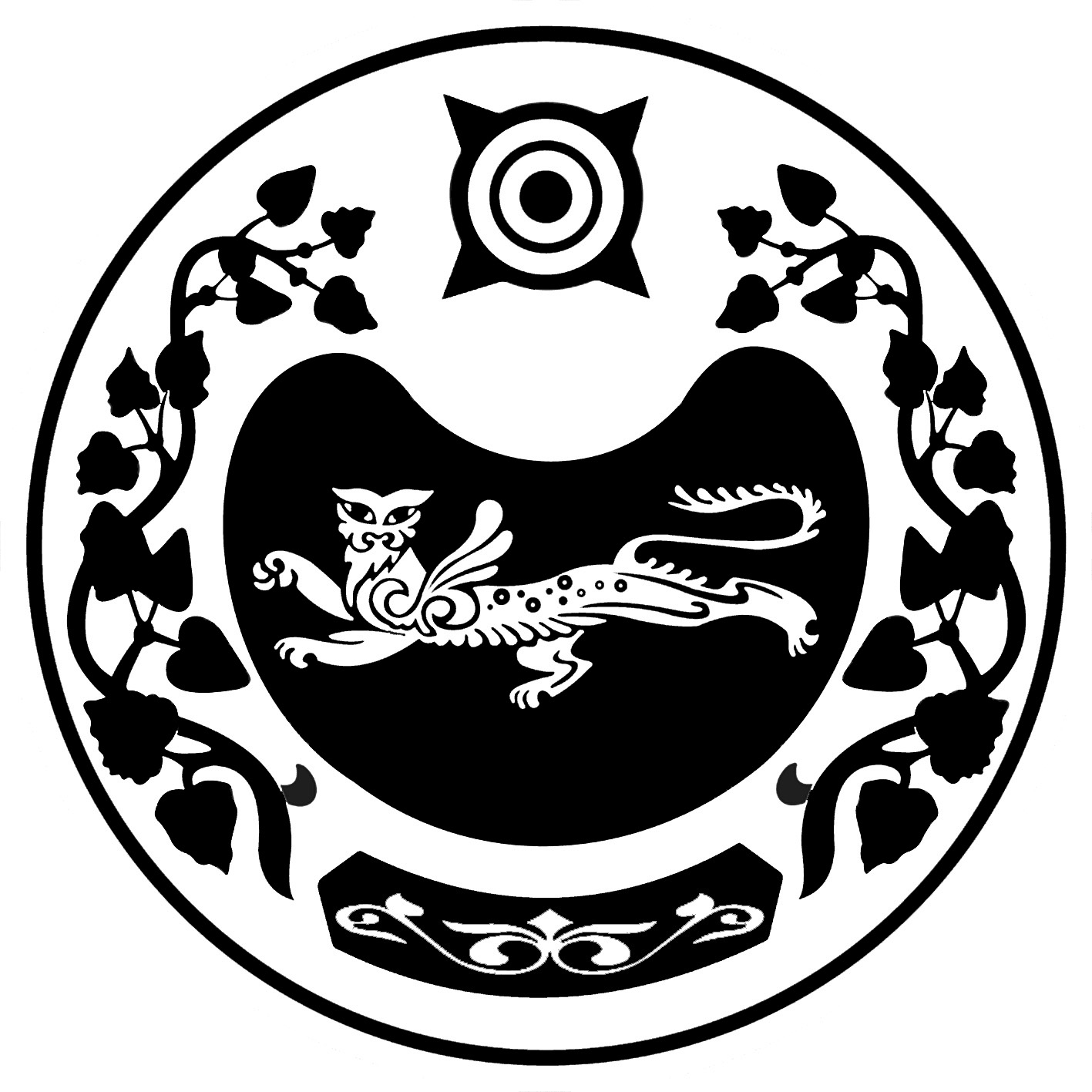 РОССИЯ ФЕДЕРАЦИЯЗЫХАКАС РЕСПУБЛИКААFБАН ПИЛТIРI  АЙМААТАЗОБА ПИЛТIРI ААЛ  ЧÖБIНIҢУСТАF ПАСТААРОССИЯ ФЕДЕРАЦИЯЗЫХАКАС РЕСПУБЛИКААFБАН ПИЛТIРI  АЙМААТАЗОБА ПИЛТIРI ААЛ  ЧÖБIНIҢУСТАF ПАСТААРОССИЙСКАЯ ФЕДЕРАЦИЯРЕСПУБЛИКА ХАКАСИЯУСТЬ-АБАКАНСКИЙ РАЙОН	       АДМИНИСТРАЦИЯКАЛИНИНСКОГО СЕЛЬСОВЕТАРОССИЙСКАЯ ФЕДЕРАЦИЯРЕСПУБЛИКА ХАКАСИЯУСТЬ-АБАКАНСКИЙ РАЙОН	       АДМИНИСТРАЦИЯКАЛИНИНСКОГО СЕЛЬСОВЕТА